כמוסנקודת המוצא למו"מ – המציאות                                    שיחת שילוח – תל ביום 30.12.48	התפתחה שיחה על שיטת המו״מ. נציגי ישראל הציעו להתחיל בעריכת רשימת הבעיות העומדות לדיון. תל הסכים להצעה, אולם עורר קודם כל שאלה אחת יסודית, והיא הבסיס שמדינת ישראל רוצה לנהל עליו את המו"מ. האם כוונתנו לשוחח על יסוד החלטת האו״ם ב-29 לנובמבר 1947, או על יסוד תכנית ברנדוט? המלך מתכוון לנהל את המו״ם על בסיס מזיגה של שתי התבניות. ר.ש השיב כי לע״ע אנו מוכנים לשוחח על בסים המציאות וצבאית הקיימת. דיין שאל בנקורה זו, אם תל מתכוון להרחיב את השיחות גם על איזורים שמחוץ לגבול שבין ישראל ללגיון הערבי.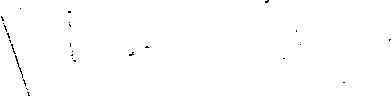 